Ready Workbook pg. 67-68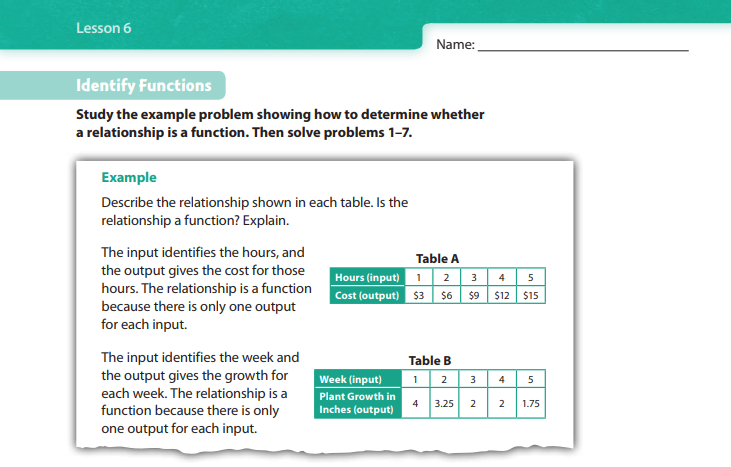 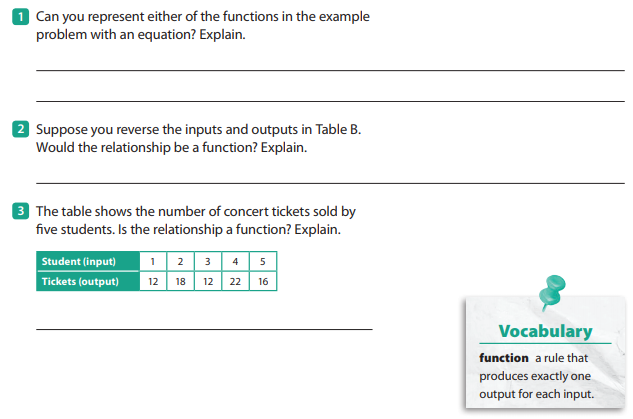 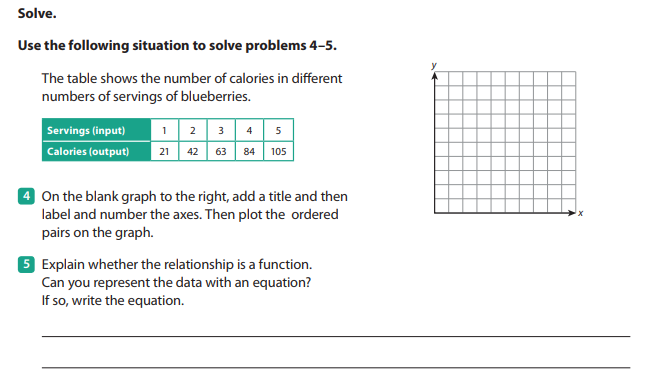 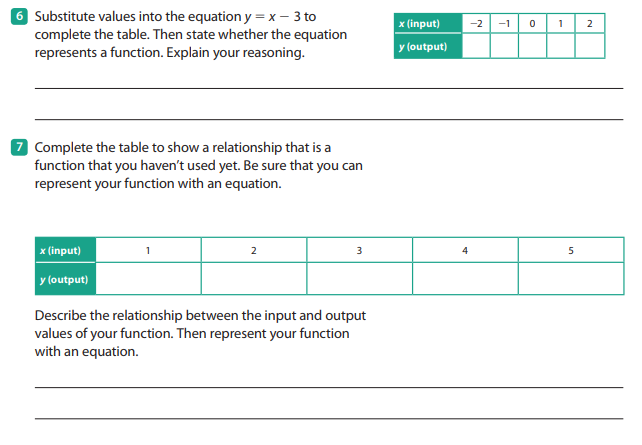 